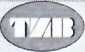 PRONÁJEM MOBILNÍ KOTELNYTYP: COMPACT 840 - GAS - DAK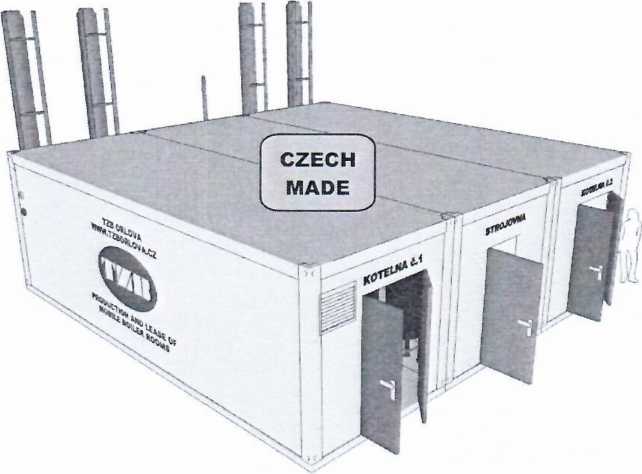 PRONÁJEM MOBILNÍ KOTELNYFirma TZB Orlová pronajímá vlastní plyno - olejové mobilní kotelny, pronájem kotelen je vždy sjednáván na konkrétní termíny dle volných kapacit, proto nemusejí být požadované termíny v souladu s nabízenými termíny (doporučujeme sjednávat s několika měsíčním předstihem)UMÍSTĚNÍCvikov (Liberecko)TECHNICKÉ INFORMACECOMPACT 840 - GAS - DAK 840 kW420 kW + 420 kWbar (90 / 70°C) zemní plyn (60 kPa)x 3 x 2,86 m - třísložkový komín s konstrukcíTERMINY PRONÁJMU10/2023-4/2024měsícůdo 20.09. 2023 (pokud nebude do tohoto termínu uzavřen smluvní vztah, nebude kotelna dále blokována)při každé nabídce provádíme blokaci kotelny na dané období, po vypršení lhůty platnosti nabídky negarantujeme uvedenou blokaci !!!CENA PRONÁJMUměsíční pronájem 70 000,- Kč bez DPHtransport	2 x 40 000,- Kč bez DPHupozornění	cena je odvislá od typu kotelny a délky pronájmu (čím kratší doba pronájmu,tím vyšší cena)V CENĚ JE ZAHRNUTOužívání předmětu nájmu po dobu smlouvy pojištění předmětu nájmu proti živelným pohromámnáklady související s naložením kotelny na vozidlo v sídle pronajímatele (a vyložením zpět)provádění pravidelné každoroční prohlídky, revize, servisu kotelny (kromě marného výjezdu)prvotní zprovoznění předmětu nájmu, zaškolení obsluhyprovádění poruchového servisu (marný výjezd zaviněný zákazníkem seúčtuje)1-6. V CENĚ NENÍ ZAHRNUTOpříprava podloží pro instalaci předmětu nájmunáklady související s přepravou předmětu nájmu do místa plnění a zpět náklady související s vyložením kotelny z vozidla v místě plnění a naložením zpětinstalace a připojení předmětu nájmu na jednotlivá média obsluhování provozu předmětu nájmumédia potřebná k provozu (palivo, elektřina, voda, chemie, provoz GSM zařízení pro vyhodnocování poruchových stavů předmětu nájmu apod.)1.7. PLATEBNÍ PODMÍNKYvratná kauce po podpisu smlouvy - splatnost 15 dníkauce bude vrácena do 30 dnů po ukončení smlouvy o pronájmuplatby probíhají měsíčně vždy do 15 dnů po pronajímaném měsíčním obdobív případě, že nájemce odstoupí od smlouvy o pronájmu před dodáním aprvním zprovozněním kotelny, vratná kauce přechází v plné výši napronajímatele jako smluvní pokuta za odstoupení od smlouvypokud je délka pronájmu kratší než měsíc, účtuje se pronájem vždy za celý měsícpokud je pronájem delší než měsíc, účtuje se pronájem vždy za adekvátní část měsíční sazby 1.8. PODMÍNKY pro zajištění přepravy a manipulacezpravidla zajišťuje pronajímatel, náklady se přefakturují nájemcipřeprava se provádí kamionem s podvalníkem o délce min. 13m pro dopravu jedné kotelny včetně komínů s konstrukcínaložení a vyložení kotelny na místě zajistí vždy nájemcenutno zajistit jeřáb s nosností min. 28 tun - záleží na podmínkách pro vykládku kotelnyORIENTAČNÍ INVESTICE NÁJEMNÍKAINFORMACE O FIRMĚ TZB ORLOVÁ3.1. KOMPLEXNÍ SLUŽBY - VŠE OD JEDNÉ FIRMYkoncepční řešení, studie, projekty, odborné posudky, investorská činnost speciálními měřidly změříme stávající nedostatky, zjistíme potenciální úsporyřešení optimálního financování větších energetických celků vlastní montážní činnost ve výše uvedených oblastech TZB (technické zařízení budov), tj. vytápění, vzduchotechnika, tepelné technologie vlastní výroba mobilních kontejnerových kotelen 24 hodinový servis pro smluvní zákazníky24 hodinový provoz zdrojů tepla s dálkovým dohledem z dispečinku pronájmy zdrojů tepla (kontejnerové kotelny) komplexní energetické služby od jedné firmy3.2. SYSTÉM ŘÍZENÍ JAKOSTI KVALITY - ISO 9001ISO 9001	bylo zavedeno v roce 2003montáže, opravy, revize, zkoušky montáže, opravy, revize, výroba rozváděčů revize, zkouškytechnika prostředí staveb (TZB)3.4. ZÁRUKY. POJIŠTĚNÍ FIRMYZÁRUČNÍ LHŮTA	5 let na montážní práce, u obchodního zboží dle výrobcůPOJIŠTĚNÍ FIRMY jsme pojištěni proti škodám z podnikatelské činnosti ve výši 15 mil. KčPŘÍLOHY1. REFERENCE KONTEJNEROVÝCH KOTELENpředměttechnická specifikacejedn.cenamnož.celkovácena1dodávka produktusamostatná cenaX0kpl02příprava podložípro umístění produktu01kpl03transport do místa plněnísamostatná cena01kpl04jeřáb v místě plněnívyložení produktu10 0001kpl10 0006zhotovení přívodu plynuDN 80 - povrchově1 00040m40 0005zhotovení přívodu tepla / páryDN 803 00040m120 0006zhotovení přívodu vodyDN 2570025m17 5007zhotovení přívodu elektřiny10 kW50025m12 5008uzemnění kontejneru50010m5 0009projekt pro stavební povolenípožární zpráva01kpl010vyřízení stavebního povolení00kpl0CENA CELKEM BEZ DPHKč205 000